СВЕРДЛОВСКАЯ ОБЛАСТЬ ГАРИНСКИЙ ГОРОДСКОЙ ОКРУГДУМА ГАРИНСКОГО ГОРОДСКОГО ОКРУГА(шестой созыв)РЕШЕНИЕот 19 августа 2021 года                                                                             № 335/56р.п. ГариО внесении изменений в решение Думы Гаринского городского округа от 09 ноября 2010 года № 290/39 «Об утверждении Генерального плана Гаринского городского округа»В соответствии со статьями 5.1, 24, 28 Градостроительного кодекса Российской Федерации, руководствуясь статьей 23 Устава Гаринского городского округа, Дума Гаринского городского округаРЕШИЛА:1. Внести изменения в Генеральный план Гаринского городского округа, утвержденный решением Думы Гаринского городского округа от 09 ноября 2010 года № 290/39 «Об утверждении Генерального плана Гаринского городского округа» (с изм. от 09.06.2020 № 237/41, от 17.12.2020 № 280/49, от 18.03.2021 № 297/51) следующего содержания:1.1. Утвердить Карту границы населенного пункта п.г.т. Гари Генерального плана Гаринского городского округа.1.2. Карту границы населенного пункта Генерального плана Гаринского городского округа п.г.т. Гари (утвержденную решением Думы Гаринского городского округа от 09.06.2020 № 237/41) изложить в новой редакции (прилагается).2. Настоящее Решение вступает в силу с момента опубликования.	3. Опубликовать настоящее Решение в газете «Вести севера» и разместить на официальном сайте Думы Гаринского городского округа.4. Контроль исполнения настоящего Решения возложить на комиссию по местному самоуправлению, правопорядку и правовому регулированию Думы Гаринского городского округа.ПредседательДумы Гаринского городского округа                                               Т.В. КаргаеваГлава Гаринского городского округа                                                          С.Е. Величко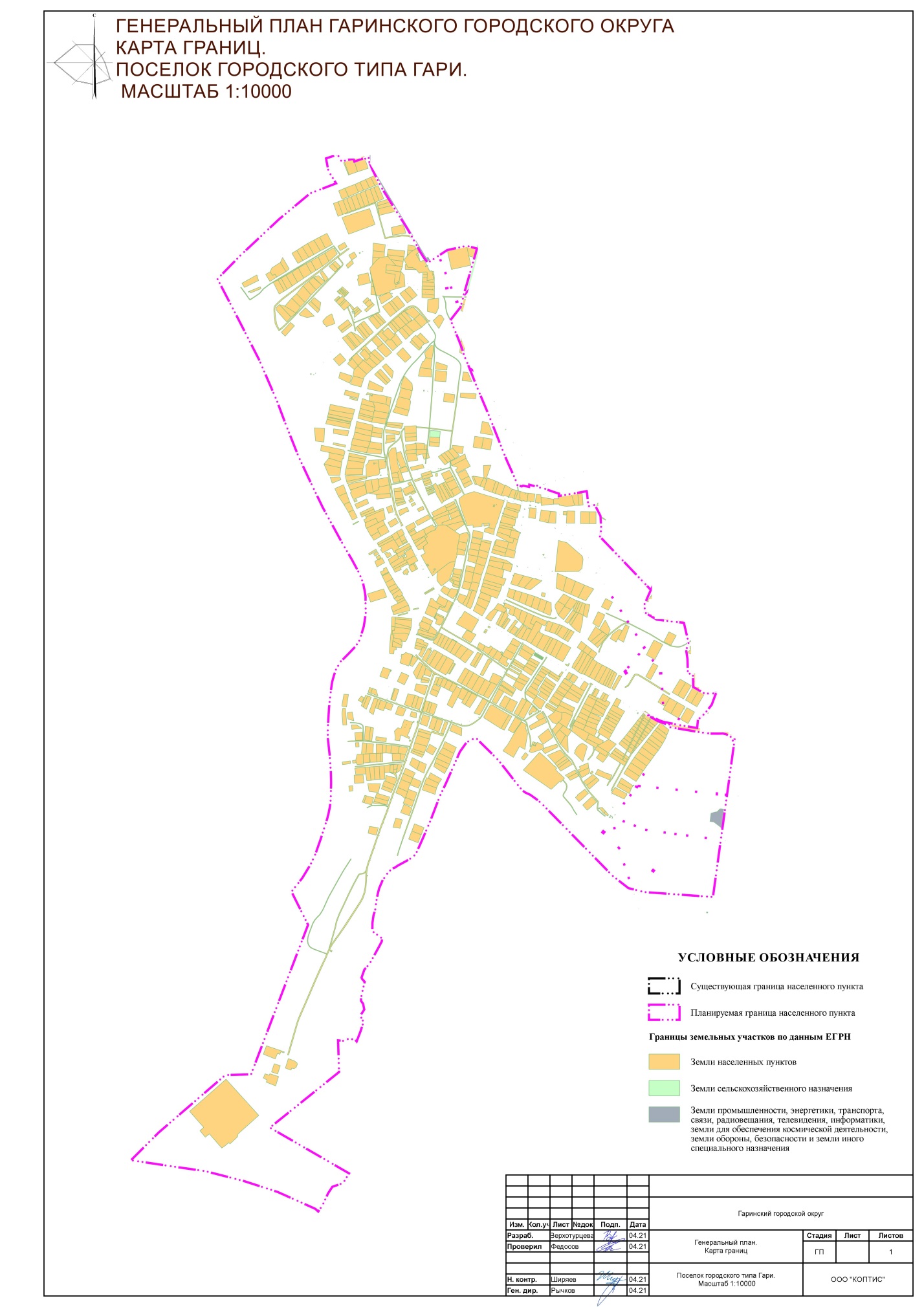 